Industry Advisory Group on Development Issues (IAGDI) and Private Sector Chief Regulatory Officers’ (CRO)DRAFT TERMS OF REFERENCE (TOR)BackgroundThe Industry Advisory Group on Development Issues (IAGDI) was established pursuant to Resolution 71 (Rev. Buenos Aires, 2017), Strengthening cooperation between Member States, Sector Members, Associates and Academia of the ITU Telecommunication Development Sector and the evolving role of the private sector in the ITU Telecommunication Development Sector. The resolution instructs Director of the Telecommunication Development Bureau,” …to continue to organize meetings for high-level industry executives, for example the Industry Advisory Group for Development Issues (IAGDI), possibly back-to-back with the Global Symposium for Regulators (GSR) and other major ITU events, in order to foster exchange of information and assist in identifying and coordinating development priorities and in identifying regulatory barriers … and to encourage participation in IAGDI of a wide representation of industry from the ITU-D Sector Members from all regions ….” The resolution also instructs Director of the Telecommunication Development Bureau to produce a regular report to TDAG on the follow-up of the Private Sector Chief Regulatory Officers’ (CRO) meeting conclusions. The following Terms of Reference will provide guidance on how IAGDI and CRO (IAGD-CRO) will perform their work and deliver on their mandate. Scope of work of IAGDI-CRO To encourage and strengthen the participation and contribution of industry leaders in the work of ITU-D towards the implementation of the World Telecommunication Development Conference (WTDC) outcomes.To contribute through its work the facilitation of communications between Member States and Sector Members on issues which contribute to an enabling environment for investment, particularly in developing countries. To encourage and strengthen the participation of a wide representation of industry particularly ITU-D Sector Members, in the work of the Development Sector.To promote partnerships and collaboration on ongoing and future ITU-D work, the implementation of global, regional, and national flagship large-scale projects in terms of co-financing and expertise.To co-organize events that seek to strengthen the role of ITU-D Sector Members, Associates, and Academia in the work of ITU-D.MembershipParticipation in the work of the IAGD-CRO shall be open to all interested industry representatives from ITU-D members. IAGDI-CRO may consider inviting other stakeholders that could enrich discussions at their meetings.Governance of the groupsAppointment of ChairmanThe Chairman of IAGDI-CRO shall be appointed following consultations by the BDT Director with ITU-D membership.Functions of the ChairThe Chairman of IAGDI-CRO shall undertake all duties associated with the position of Chair and shall seek to achieve results out of the meetings.Appointment of Vice ChairsAt their first meetings, IAGDI-CRO shall appoint from among the ITU-D members two Vice Chairs. One Chair will focus on IAGDI issues and the other on CRO matters.Functions of the Vice ChairsThe Vice Chairs shall deputize the Chair and conduct the work of the group in the absence of the Chair. The Vice Chairs should also support the work of the Chair during IAGDI- CRO meetings.If the Chair is not able to continue with the work of IAGDI-CRO, the Vice Chairs shall take the role of the Chair. Terms of Office for IAGDI-CRO Chairs:The Chairman shall serve for a maximum of two four-year terms that are linked to the World Telecommunication Conference (WTDC) cycles.The Vice-Chairs shall also serve for a maximum of two four-year terms that are linked to the World Telecommunication Conference cycles with the possibility of serving as Chairman for two more terms.These Terms of Reference shall not be applied retrospectively, i.e. the terms of office for the current Chairman shall begin from the adoption of the next World Telecommunication Development Conference Action Plan.Secretariat:Staff of the Membership and Private Sector Service (MPS) within the Partnerships for Digital Development Department (PDD) of the BDT shall provide secretariat services to IAGDI- CRO meetings. Meetings of IAGDI-CROIAGDI-CRO shall convene back-to-back with major ITU events, non-ITU events, or at standalone meetings.Members of IAGDI-CRO can offer to host meetings in their respective countries/institutions.IAGDI-CRO members are also encouraged to contribute to the agenda of the meetings.IADGI-CRO will submit reports to TDAG and to WTDC.Deliverables It is expected that IAGDI- CRO will support the work of ITU-D by: Sharing their experience, knowledge in specific countries or regions on themes agreed by the Group.Contributing to ITU-D’s work with networks and outreach capabilities, technical expertise, in-kind resources, etc.Supporting the design and conceptualizing of projects and initiatives for BDT implementation and supporting resource mobilization.Engage and assist with the recruitment of new ITU-D members.Engage and encourage partnerships in support of ITU-D work. ________________Telecommunication Development
Advisory Group (TDAG)25th Meeting, Geneva, 2-5 June 2020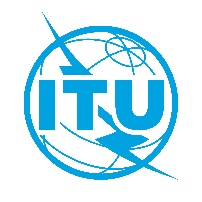 Document TDAG-20/INF/13-E29 May 2020English onlyDirector, Telecommunication Development BureauDirector, Telecommunication Development BureauDraft Terms of Reference of the Industry Advisory Group on Development Issues and Private Sector Chief Regulatory Officers Meeting (IAGDI-CRO)Draft Terms of Reference of the Industry Advisory Group on Development Issues and Private Sector Chief Regulatory Officers Meeting (IAGDI-CRO)Summary:This document contains Terms of Reference of the Industry Advisory Group on Development Issues and Private Sector Chief Regulatory Officers Meeting (IAGDI-CRO).  This document should be read with Document TDAG-20/11 on ITU-D Sector members, Associates and Academia.Action required:TDAG is invited to note this document and provide guidance as deemed appropriate.Reference:Resolution71 of the World Telecommunication Development Conference (WTDC).Summary:This document contains Terms of Reference of the Industry Advisory Group on Development Issues and Private Sector Chief Regulatory Officers Meeting (IAGDI-CRO).  This document should be read with Document TDAG-20/11 on ITU-D Sector members, Associates and Academia.Action required:TDAG is invited to note this document and provide guidance as deemed appropriate.Reference:Resolution71 of the World Telecommunication Development Conference (WTDC).